Listening: Open QuestionsUslyšíte hovořit moderátora o výjimečném horolezci. Na základě vyslechnuté nahrávky odpovězte na otázky v úlohách 1-8. V odpovědích použijte nejvýše 3 slova. Čísla můžete zapisovat číslicemi.________________________________________________________
Jordan Romero: the Youngest Man on Mt EverestAt what age did Jordan reach the top of Mt Everest?___________ Which route to the top of Mt Everest did Jordan choose?___________How high on the mountain was the last cmap?___________ feetWhat’s name of the biggest health  danger for Mt Everest climbers?___________On what date did Jordan reach the top of Mt Everest? (day, month)?___________What was the first thing Jordan did on the top of Mt Everest?___________Who disagreed with Jordan’s climb?___________What will Jordan always remember about the climb? ___________Co jsem se touto aktivitou naučil(a):……………………………………………………………………………………………………………………………………………………………………………………………………………………………………………………………………………………………………………………………………………………………………… Autor: Lýdie Valešová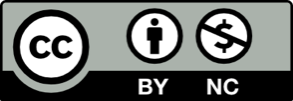 Toto dílo je licencováno pod licencí Creative Commons [CC BY-NC 4.0]. Licenční podmínky navštivte na adrese [https://creativecommons.org/choose/?lang=cs]